Открытое акционерное общество «Российский институт градостроительства и инвестиционного развития «ГИПРОГОР»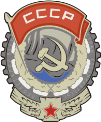 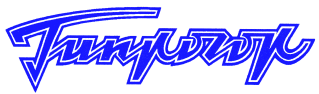 Заказчик: Администрация Верхнедонского района Ростовской областиМуниципальный контракт:№ 01583000157200000070001 от 31.03.2020Проект внесения изменений в генеральные планы, правила землепользования и застройки сельских поселений Верхнедонского района Ростовской области в части подготовки сведений по координатному описанию границ населенных пунктов и сведений о границах территориальных зон в соответствии с Градостроительным кодексом РФ3 ЭТАП. Проведение работ по подготовке проекта внесения изменений в правила землепользования и застройки поселений Верхнедонского района Ростовской областиТом 3 Книга 8.2 Пояснительная записка с описанием вносимых изменений в правила землепользования и застройки. МО «Солонцовское сельское поселение» Верхнедонского районаМосква 2020 годОткрытое акционерное общество «Российский институт градостроительства и инвестиционного развития «ГИПРОГОР»Заказчик: Администрация Верхнедонского района Ростовской областиМуниципальный контракт:№ 01583000157200000070001 от 31.03.2020Проект внесения изменений в генеральные планы, правила землепользования и застройки сельских поселений Верхнедонского района Ростовской области в части подготовки сведений по координатному описанию границ населенных пунктов и сведений о границах территориальных зон в соответствии с Градостроительным кодексом РФ3 ЭТАП. Проведение работ по подготовке проекта внесения изменений в правила землепользования и застройки поселений Верхнедонского района Ростовской областиТом 3 Книга 8.2 Пояснительная записка с описанием вносимых изменений в правила землепользования и застройки. МО «Солонцовское сельское поселение» Верхнедонского района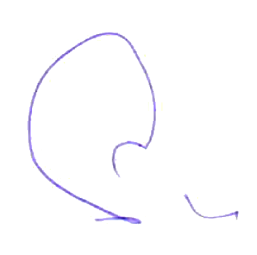 Заместитель Генерального директора                                                            С.И. Бычков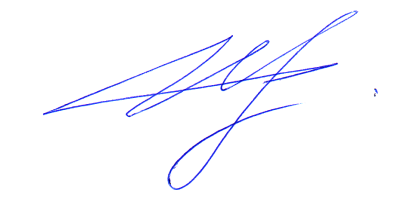 Руководитель проекта                                                         Д.С. ТатарниковСписок исполнителей ОАО «ГИПРОГОР»СОСТАВ ПРОЕКТАОбщая частьВнесение изменений в генеральный план и правила землепользования и застройки МО «Солонцовское сельское поселение» разрабатывается в составе работы, направленной на разработку предложений и рекомендаций по нормативно-правовому обеспечению и совершенствованию муниципального образования Верхнедонского района Ростовской области, и выполняется по заказу Администрации муниципального образования Верхнедонского района Ростовской области в соответствии с Муниципальным контрактом №01583000157200000070001 от 31.03.2020 года и с утверждённым Техническим заданием на выполнение проектов внесения изменений в генеральные планы, правила землепользования и застройки сельских поселений Верхнедонского района Ростовской области в части подготовки сведений по координатному описанию границ населенных пунктов и сведений о границах территориальных зон в соответствии с Градостроительным кодексом РФ (далее – Техническое задание).Муниципальный контракт заключен между Администрацией Верхнедонского района Ростовской области, с одной стороны, и ОАО «Гипрогор» (г. Москва), с другой.Основание для разработки является Постановление Администрации Верхнедонского района Ростовской области от 27.12.2019 № 1310 «О разработке проекта внесения изменений в генеральные планы и правила землепользования и застройки сельских поселений Ростовской области.Настоящая книга предусмотрена Техническим заданием в целях описания вносимых изменений в Правила землепользования и застройки Солонцовского сельского поселения.Глава 4 «Градостроительное зонирование» Градостроительного кодекса Российской Федерации (далее – ГрК РФ) содержит требования к составу и содержанию правил землепользования и застройки.Согласно части 1 статьи 30 ГрК РФ Правила землепользования и застройки разрабатываются в целях:1) создания условий для устойчивого развития территорий муниципальных образований, сохранения окружающей среды и объектов культурного наследия;2) создания условий для планировки территорий муниципальных образований;3) обеспечения прав и законных интересов физических и юридических лиц, в том числе правообладателей земельных участков и объектов капитального строительства;4) создания условий для привлечения инвестиций, в том числе путем предоставления возможности выбора наиболее эффективных видов разрешенного использования земельных участков и объектов капитального строительства.Основные задачи разработки актуальной редакции Правил землепользования и застройки муниципального образования в соответствии с Техническим заданием:- привести содержание Правил землепользования и застройки сельского поселения в соответствие с частями 2, 4 статьи 30 ГрК РФ;- привести границы территориальных зон согласно статье 34 ГрК РФ в соответствие:с функциональными зонами и параметрами их планируемого развития, определенных генеральным планом сельских поселений; с существующим землепользованием;- привести виды и состав территориальных зон в соответствие со статьей 35 ГрК РФ;- привести виды разрешенного использования земельных участков и объектов капитального строительства применительно к каждой территориальной зоне в соответствие с действующей редакцией Классификатора видов разрешенного использования земельных участков, утвержденного приказом Минэкономразвития России от 01.09.2014 № 540 (далее – Классификатор).Изменения в текстовых материалахСогласно подпункту 3.3.1 части 13 «Этапы работ» Технического задания текстовая часть правил землепользования и застройки поселений Верхнедонского района Ростовской области содержит:1) порядок применения правил землепользования и застройки поселений и внесения в них изменений (корректировка);2) градостроительный регламент в отношении земельных участков и объектов капитального строительства, расположенных в пределах каждой территориальной зоны (корректировка);3) пояснительную записку с описанием вносимых изменений в правила землепользования и застройки поселения.Для описания вносимых изменений в текстовые материалы действующих правил землепользования и застройки Солонцовского сельского поселения применены следующие сокращения:ПЗиЗ – действующие правила землепользования и застройки Солонцовского сельского поселения;Проект ПЗиЗ – проект по внесению изменений в действующие правила землепользования и застройки Солонцовского сельского поселения.Текстовые материалы Проекта ПЗиЗ представлены пояснительной запиской из одной книги в трех частях, структурно разделенных на шесть главам, содержащих статьи, а также настоящей пояснительной запиской с описанием вносимых изменений в Проект ПЗиЗ:Том 3 Книга 8.1 Правила землепользования и застройки (корректировка). МО «Солонцовское сельское поселение» Верхнедонского района;Том 3 Книга 8.2 Пояснительная записка с описанием вносимых изменений в правила землепользования и застройки. МО «Солонцовское сельское поселение» Верхнедонского района.Согласно части 2 статьи 30 ГрК РФ Правила землепользования и застройки включают в себя:1) порядок их применения и внесения изменений в указанные правила;2) карту градостроительного зонирования;3) градостроительные регламенты.В связи с вышесказанным, структура Книги 8.1 Тома 3 Проекта ПЗиЗ в сравнении с текстовыми материалами ПЗиЗ получила разбиение на следующие части:Часть I. Порядок применения правил землепользования и застройки и внесения в них изменений;Часть II. Карта градостроительного зонирования;Часть III. Градостроительные регламенты.Содержание частей Проекта ПЗиЗ, включая разбиение на главы и состав статей, выполнено с учетом ПЗиЗ, материалов актуального генерального плана и требований действующего законодательства.Порядок применения правил землепользования и застройки и внесения в них измененийСогласно части 2 статьи 30 ГрК РФ Порядок применения правил землепользования и застройки и внесения в них изменений включает в себя положения:1) о регулировании землепользования и застройки органами местного самоуправления;2) об изменении видов разрешенного использования земельных участков и объектов капитального строительства физическими и юридическими лицами;3) о подготовке документации по планировке территории органами местного самоуправления;4) о проведении общественных обсуждений или публичных слушаний по вопросам землепользования и застройки;5) о внесении изменений в правила землепользования и застройки;6) о регулировании иных вопросов землепользования и застройки.В связи с вышесказанным и текстовыми материалами ПЗиЗ, структура Части I получила разбиение на следующие главы:Положение о регулировании землепользования и застройки органами местного самоуправления;Положение об изменении видов разрешенного использования земельных участков и объектов капитального строительства физическими и юридическими лицами;Положение о подготовке документации по планировке территории органами местного самоуправления;Положение о проведении публичных слушаний по вопросам землепользования и застройки;Положение о внесении изменений в правила землепользования и застройки;Положение о регулировании иных вопросов землепользования и застройки.Положение о регулировании землепользования и застройки органами местного самоуправленияНаименование главы 1, состав статей, их последовательность и содержание, перенесены в главу 1 Проекта ПЗиЗ из ПЗиЗ без изменений.Положение об изменении видов разрешенного использования земельных участков и объектов капитального строительства физическими и юридическими лицамиВ главу 2 Проекта ПЗиЗ перенесена статья 15 главы 3 ПЗиЗ.Положение о подготовке документации по планировке территории органами местного самоуправленияНаименование главы 3, состав статей, их последовательность и содержание, Проекта ПЗиЗ базируются на главе 2 ПЗиЗ, которая в соответствии с ГрК РФ содержит 2 положения: положение о подготовке документации по планировке территории органами местного самоуправления и положение о проведении общественных обсуждений или публичных слушаний по вопросам землепользования и застройки.В главу 3 Проекта ПЗиЗ перенесены статьи 8-10 главы 2 ПЗиЗ.Положение о проведении публичных слушаний по вопросам землепользования и застройкиНаименование главы 4 Проекта ПЗиЗ выполнено с учетом наименования главы 2 ПЗиЗ и содержания статьи 7 ПЗиЗ.В главу 4 Проекта ПЗиЗ перенесена статьи 7 главы 2 ПЗиЗ.Положение о внесении изменений в правила землепользования и застройкиВ главу 5 Проекта ПЗиЗ перенесена статья 39 главы 6 ПЗиЗ без изменений.Положение о регулировании иных вопросов землепользования и застройкиВ главу 6 Проекта ПЗиЗ перенесено наименование статьи 11 главы 2 ПЗиЗ, содержание статьи выполнено с учетом статьи 57.3 ГрК РФ.В главу 6 Проекта ПЗиЗ перенесена статья 17 главы 3 ПЗиЗ без изменений.В главу 6 Проекта ПЗиЗ перенесены статьи 36-38 и 40 главы 6 ПЗиЗ.По тексту Части I Проекта ПЗиЗ откорректированы внутренние ссылки на главы и статьи с учетом изменений в их нумерации по сравнению с ПЗиЗ.Карта градостроительного зонированияВ главу 6 Проекта ПЗиЗ перенесены статьи 12 и 13 главы 3 ПЗиЗ, статьи 18 и 19 главы 4 ПЗиЗ.Состав территориальных зон в части 2 статьи 19 Проекта ПЗиЗ откорректирован с учётом функционального зонирования генерального плана, фактического использования территории и требований действующего законодательства.Перечень зон с особыми условиями использования территории в части 1 статьи 20 Проекта ПЗиЗ составлен с учетом их фактического наличия в границах сельского поселения.Части 2, 4 статьи 20 и части 2, 3 статьи 21 Проекта ПЗиЗ изменены с учетом состава и содержания карты градостроительного зонирования.Градостроительные регламентыГрадостроительные регламенты территориальных зонВ главу 8 Проекта ПЗиЗ перенесена статья 14 главы 3 ПЗиЗ.Статьи 33 и 35 главы 5 ПЗиЗ не используются в Проекте ПЗиЗ, т.к. виды использования земельных участков, включая содержащиеся в их описании перечни разрешенные объекты капитального строительства, в Проекте ПЗиЗ представлены согласно Классификатору.В главу 8 Проекта ПЗиЗ перенесена статья 34 главы 5 ПЗиЗ, откорректированная с учетом Классификатора.Часть 6 статьи 23 Проекта ПЗиЗ откорректирована с учетом изменений в формате табличного представления видов и параметры разрешённого использования земельных участков и объектов капитального строительства.Основные и условно разрешенные виды разрешённого использования земельных участков и объектов капитального строительства в составе территориальных зон главы 8 Проекта ПЗиЗ представлены с учетом ПЗиЗ.Изменения в распределении видов разрешённого использования земельных участков связаны с изменениями состава территориальных зон в Проекте ПЗиЗ относительно ПЗиЗ и последующим их внутренним перераспределением.Параметры разрешённого использования земельных участков и объектов капитального строительства для видов разрешённого использования земельных участков внутри территориальных зон Проекта ПЗиЗ представлены с учетом ПЗиЗ и особенностей зон.Градостроительные регламенты в части ограничений использования земельных участков и объектов капитального строительства, установленных в соответствии с законодательствомВ главу 9 Проекта ПЗиЗ перенесена статья 32 главы 5 ПЗиЗ с учетом изменений в части состава и ограничений в зонах с особыми условиями использования территории.Изменения в графических материалахВ ПЗиЗ карты градостроительного зонирования имеют следующий состав и наименования:1) карта границ территориальных зон и карта границ зон с особыми условиями использования территории Солонцовского сельского поселения М 1:25 000;2) карта границ территориальных зон х. Солонцовский;3) карта границ территориальных зон х. Заикинский, х. Базковский, х. Пузановский;4) карта границ зон с особыми условиями использования территории х. Солонцовский;5) карта границ зон с особыми условиями использования территории х. Заикинский, х. Базковский, х. Пузановский.В Проекте ПЗиЗ графические материалы представлены Картой градостроительного зонирования МО «Солонцовское сельское поселение» Верхнедонского района в масштабе 1:25 000 (в 1 см 250 м), на которой выполнены врезки на х. Солонцовский, х. Заикинский, х. Базковский, х. Пузановский в масштабе 1:5000 (в 1 см 50 м) и отображены границ зон с особыми условиями использования территории.При внесении изменений в графические материалы Проектом ПЗиЗ учтен Порядок установления территориальных зон статьи 34 ГрК РФ.Границы территориальных зон установлены с учетом:1) возможности сочетания в пределах одной территориальной зоны различных видов существующего и планируемого использования земельных участков;2) функциональных зон и параметров их планируемого развития, определенных генеральным планом сельского поселения;3) видов и состава территориальных зон, определенных статьей 35 ГрК РФ;4) сложившейся планировки территории и существующего землепользования;5) планируемых изменений границ земель различных категорий;6) предотвращения возможности причинения вреда объектам капитального строительства, расположенным на смежных земельных участках.Границы территориальных зон установлены по:1) линиям магистралей, улиц, проездов, разделяющим транспортные потоки противоположных направлений;2) красным линиям;3) границам земельных участков;4) границам населенных пунктов в пределах сельского поселения;5) границам сельского поселения;6) естественным границам природных объектов;7) иным границам.Территориальные зоны в границах земель населенных пунктовПри разработке Карты градостроительного зонирования Правил используется принцип преемственности, территориальные зоны назначаются в соответствии с функциональными зонами.Далее приводится сравнительная таблица существующего территориального зонирования и проектного.Таблица 1 – Сравнительная таблица территориальных зон действующих Правил землепользования и застройки сельского поселения и планируемых территориальных зонПредлагаемая структура приводит существующее территориальное зонирование к нормам действующего законодательства.Заместитель генерального директора. Координатор проектаБычков С.И.Руководитель проектаТатарников Д.С.Главный архитектор мастерскойБарковская Ю.В.Главный инженер мастерской по геоинформационным системамГлушков О.В.Главный экономист проектаУдовенко Н.И.Архитектор II категории, главный архитектор проектаНеустроева П.К.Заведующий группой – архитекторМамедов А.А.Главный специалист - экономистХолодова Н.М.Инженер - экономист I категорииКоссова И.И.Инженер III категорииХолодов М.А.Главный инженер проектов по геоинформационным системамСметанин А.А. Главный инженер проектов по геоинформационным системамВолков Г.В.Инженер землеустроитель высшей категорииСмирнов Д.С. Главный специалист по транспортуВласюк А.С.Главный специалист по инженерному оборудованию территорийШишов К.В.Зав. группой по организации производства, редакторШкадова Т.М.Зав. группой по организации производства, плановикСоловьёва Л.М.Состав материалов 2 этапа. Проведение работ по подготовке проекта внесения изменений в генеральные планы поселений Верхнедонского района Ростовской области№Название чертежа(документа)Формат, грифПоложение о территориальном планировании (корректировка). Материалы по обоснованию (описанием вносимых изменений с обоснованием)МО «Верхняковское сельское поселение» Верхнедонского районаТекстовые материалыТекстовые материалыТекстовые материалыТом 1. Книга 1 Положение о территориальном планировании (корректировка). МО «Верхняковское сельское поселение» Верхнедонского района*.docxГрафические материалыЛист ГП 1.1. Карта планируемого размещения объектов местного значения МО «Верхняковское сельское поселение» Верхнедонского района»mid/mif, jpegЛист ГП 1.2. Карта границ населенных пунктов, входящих в состав МО «Верхняковское сельское поселение» Верхнедонского района»mid/mif, jpegЛист ГП 1.3. Карта функциональных зон МО «Верхняковское сельское поселение» Верхнедонского района»mid/mif, jpegМатериалы по обоснованиюТекстовые материалыТом 2. Книга 1 Пояснительная записка с описанием вносимых изменений в генеральный план поселения, включающую соответствующие обосновывающие материалы, в том числе баланс территорий. МО «Верхняковское сельское поселение» Верхнедонского района*.docxГрафические материалыЛист ГП 1.4. Карта современного использования территории МО «Верхняковское сельское поселение» Верхнедонского района»mid/mif, jpegЛист ГП 1.4.1. Карта современного использования территории МО «Верхняковское сельское поселение» Верхнедонского района»mid/mif, jpeg. Гриф «С»МО «Казанское сельское поселение» Верхнедонского районаТекстовые материалыТом 1. Книга 2 Положение о территориальном планировании (корректировка).  МО «Казанское сельское поселение» Верхнедонского района*.docxГрафические материалыЛист ГП 2.1. Карта планируемого размещения объектов местного значения МО «Казанское сельское поселение» Верхнедонского районаmid/mif, jpegЛист ГП 2.2. Карта границ населенных пунктов, входящих в состав МО «Казанское сельское поселение» Верхнедонского районаmid/mif, jpegЛист ГП 2.3. Карта функциональных зон МО «Казанское сельское поселение» Верхнедонского районаmid/mif, jpegМатериалы по обоснованиюТекстовые материалыТом 2. Книга 2 Пояснительная записка с описанием вносимых изменений в генеральный план поселения, включающую соответствующие обосновывающие материалы, в том числе баланс территорий. МО «Казанское сельское поселение» Верхнедонского района*.docxГрафические материалыЛист ГП 2.4. Карта современного использования территории МО «Казанское сельское поселение» Верхнедонского районаmid/mif, jpegМО «Казансколопатинское сельское поселение» Верхнедонского районаТекстовые материалыТом 1. Книга 3 Положение о территориальном планировании (корректировка). МО «Казансколопатинское сельское поселение» Верхнедонского района*.docxГрафические материалыЛист ГП 3.1. Карта планируемого размещения объектов местного значения МО «Казансколопатинское сельское поселение» Верхнедонского районаmid/mif, jpegЛист ГП 3.2. Карта границ населенных пунктов, входящих в состав МО «Казансколопатинское сельское поселение» Верхнедонского районаmid/mif, jpegЛист ГП 3.3 Карта функциональных зон МО «Казансколопатинское сельское поселение» Верхнедонского районаmid/mif, jpegМатериалы по обоснованиюТекстовые материалыТом 2. Книга 3 Пояснительная записка с описанием вносимых изменений в генеральный план поселения, включающую соответствующие обосновывающие материалы, в том числе баланс территорий.  МО «Казансколопатинское сельское поселение» Верхнедонского района*.docxГрафические материалыЛист ГП 3.4. Карта современного использования территории МО «Казансколопатинское сельское поселение» Верхнедонского районаmid/mif, jpegМО «Мешковское сельское поселение» Верхнедонского районаТекстовые материалыТом 1. Книга 4 Положение о территориальном планировании (корректировка). МО «Мешковское сельское поселение» Верхнедонского района*.docxГрафические материалыЛист ГП 4.1. Карта планируемого размещения объектов местного значения МО «Мешковское сельское поселение» Верхнедонского районаmid/mif, jpegЛист ГП 4.2. Карта границ населенных пунктов, входящих в состав МО «Мешковское сельское поселение» Верхнедонского районаmid/mif, jpegЛист ГП 4.3. Карта функциональных зон МО «Мешковское сельское поселение» Верхнедонского района.mid/mif, jpegМатериалы по обоснованиюТекстовые материалыТом 2. Книга 4 Пояснительная записка с описанием вносимых изменений в генеральный план поселения, включающую соответствующие обосновывающие материалы, в том числе баланс территорий. МО «Мешковское сельское поселение» Верхнедонского района*.docxГрафические материалыЛист ГП 4.4. Карта современного использования территории МО «Мешковское сельское поселение» Верхнедонского района.mid/mif, jpegЛист ГП 4.4.1. Карта современного использования территории МО «Мешковское сельское поселение» Верхнедонского района.mid/mif, jpeg. Гриф «С»МО «Мещеряковское сельское поселение» Верхнедонского районаТекстовые материалыТом 1. Книга 5 Положение о территориальном планировании (корректировка). МО «Мещеряковское сельское поселение» Верхнедонского района*.docxГрафические материалыЛист ГП 5.1. Карта планируемого размещения объектов местного значения МО «Мещеряковское сельское поселение» Верхнедонского района».mid/mif, jpegЛист ГП 5.2. Карта границ населенных пунктов, входящих в состав МО «Мещеряковское сельское поселение» Верхнедонского района».mid/mif, jpegЛист ГП 5.3. Карта функциональных зон МО «Мещеряковское сельское поселение» Верхнедонского района»mid/mif, jpegМатериалы по обоснованиюТекстовые материалыТом 2. Книга 5 Пояснительная записка с описанием вносимых изменений в генеральный план поселения, включающую соответствующие обосновывающие материалы, в том числе баланс территорий. МО «Мещеряковское сельское поселение» Верхнедонского районаГрафические материалыЛист ГП 5.4. Карта современного использования территории МО «Мещеряковское сельское поселение» Верхнедонского района»mid/mif, jpegЛист ГП 5.4. Карта современного использования территории МО «Мещеряковское сельское поселение» Верхнедонского района»mid/mif, jpeg. Гриф «С»МО «Мигулинское сельское поселение» Верхнедонского районаТекстовые материалыТом 1. Книга 6 Положение о территориальном планировании (корректировка). МО «Мигулинское сельское поселение» Верхнедонского района*.docxГрафические материалыЛист ГП 6.1. Карта планируемого размещения объектов местного значения МО «Мигулинское сельское поселение» Верхнедонского района»mid/mif, jpegЛист ГП 6.2. Карта границ населенных пунктов, входящих в состав МО «Мигулинское сельское поселение» Верхнедонского района».mid/mif, jpegЛист ГП 6.3. Карта функциональных зон МО «Мигулинское сельское поселение» Верхнедонского района»mid/mif, jpegМатериалы по обоснованиюТекстовые материалыТом 2. Книга 6 Пояснительная записка с описанием вносимых изменений в генеральный план поселения, включающую соответствующие обосновывающие материалы, в том числе баланс территорий. МО «Мигулинское сельское поселение» Верхнедонского района*.docxГрафические материалыЛист ГП 6.4. Карта современного использования территории МО «Мигулинское сельское поселение» Верхнедонского района»mid/mif, jpegЛист ГП 6.4.1. Карта современного использования территории МО «Мигулинское сельское поселение» Верхнедонского района»mid/mif, jpeg. Гриф «С»МО «Нижнебыковское сельское поселение» Верхнедонского районаТекстовые материалыТом 1. Книга 7 Положение о территориальном планировании (корректировка). МО «Нижнебыковское сельское поселение» Верхнедонского района*.docxГрафические материалыЛист ГП 7.1. Карта планируемого размещения объектов местного значения МО «Нижнебыковское сельское поселение» Верхнедонского района»mid/mif, jpegЛист ГП 7.2. Карта границ населенных пунктов, входящих в состав МО «Нижнебыковское сельское поселение» Верхнедонского района»mid/mif, jpegЛист ГП 7.3. Карта функциональных зон МО «Нижнебыковское сельское поселение» Верхнедонского района»mid/mif, jpegМатериалы по обоснованиюТекстовые материалыТом 2. Книга 7 Пояснительная записка с описанием вносимых изменений в генеральный план поселения, включающую соответствующие обосновывающие материалы, в том числе баланс территорий. МО «Нижнебыковское сельское поселение» Верхнедонского района*.docxГрафические материалыЛист ГП 7.4. Карта современного использования территории МО «Нижнебыковское сельское поселение» Верхнедонского района»mid/mif, jpegЛист ГП 7.4.1. Карта современного использования территории МО «Нижнебыковское сельское поселение» Верхнедонского района»mid/mif, jpeg. Гриф «С»МО «Солонцовское сельское поселение» Верхнедонского районаТекстовые материалыТом 1. Книга 8 Положение о территориальном планировании (корректировка). МО «Солонцовское сельское поселение» Верхнедонского района*.docxГрафические материалыЛист ГП 8.1. Карта планируемого размещения объектов местного значения МО «Солонцовское сельское поселение» Верхнедонского района»mid/mif, jpegЛист ГП 8.2. Карта границ населенных пунктов, входящих в состав МО «Солонцовское сельское поселение» Верхнедонского района»mid/mif, jpegЛист ГП 8.3. Карта функциональных зон МО «Солонцовское сельское поселение» Верхнедонского района»mid/mif, jpegМатериалы по обоснованиюТекстовые материалыТом 2. Книга 8 Пояснительная записка с описанием вносимых изменений в генеральный план поселения, включающую соответствующие обосновывающие материалы, в том числе баланс территорий. МО «Солонцовское сельское поселение» Верхнедонского района*.docxГрафические материалыЛист ГП 8.4. Карта современного использования территории МО «Солонцовское сельское поселение» Верхнедонского района»mid/mif, jpegЛист ГП 8.4.1. Карта современного использования территории МО «Солонцовское сельское поселение» Верхнедонского района»mid/mif, jpeg. Гриф «С»МО «Тубянское сельское поселение» Верхнедонского районаТекстовые материалыТом 1. Книга 9 Положение о территориальном планировании (корректировка). МО «Тубянское сельское поселение» Верхнедонского района*.docxГрафические материалыЛист ГП 9.1. Карта планируемого размещения объектов местного значения МО «Тубянское сельское поселение» Верхнедонского районаmid/mif, jpegЛист ГП 9.2. Карта границ населенных пунктов, входящих в состав МО «Тубянское сельское поселение» Верхнедонского районаmid/mif, jpegЛист ГП 9.3. Карта функциональных зон МО «Тубянское сельское поселение» Верхнедонского районаmid/mif, jpegМатериалы по обоснованиюТекстовые материалыТом 2. Книга 9 Пояснительная записка с описанием вносимых изменений в генеральный план поселения, включающую соответствующие обосновывающие материалы, в том числе баланс территорий. МО «Тубянское сельское поселение» Верхнедонского района*.docxГрафические материалыЛист ГП 9.4. Карта современного использования территории МО «Тубянское сельское поселение» Верхнедонского районаmid/mif, jpegМО «Шумилинское сельское поселение» Верхнедонского районаТекстовые материалыТом 1. Книга 10 Положение о территориальном планировании (корректировка). МО «Шумилинское сельское поселение» Верхнедонского района*.docxГрафические материалыЛист ГП 10.1. Карта планируемого размещения объектов местного значения МО «Шумилинское сельское поселение» Верхнедонского района»mid/mif, jpegЛист ГП 10.2. Карта границ населенных пунктов, входящих в состав МО «Шумилинское сельское поселение» Верхнедонского района»mid/mif, jpegЛист ГП 10.3. Карта функциональных зон МО «Шумилинское сельское поселение» Верхнедонского района»mid/mif, jpegМатериалы по обоснованиюТекстовые материалыТом 2. Книга 10 Пояснительная записка с описанием вносимых изменений в генеральный план поселения, включающую соответствующие обосновывающие материалы, в том числе баланс территорий. МО «Шумилинское сельское поселение» Верхнедонского района*.docxГрафические материалыЛист ГП 10.4. Карта современного использования территории МО «Шумилинское сельское поселение» Верхнедонского района»mid/mif, jpegСостав материалов 3 этапа. Проведение работ по подготовке проекта внесения изменений в правила землепользования и застройки поселений Верхнедонского района Ростовской области№Название чертежа(документа)ФорматПравила землепользования и застройки поселений Верхнедонского района(корректировка)МО «Верхняковское сельское поселение» Верхнедонского районаТекстовые материалыТекстовые материалыТекстовые материалыТом 3 Книга 1.1 Правила землепользования и застройки (корректировка). МО «Верхняковское сельское поселение» Верхнедонского района*.docx Том 3 Книга 1.2 Пояснительная записка с описанием вносимых изменений в правила землепользования и застройки. МО «Верхняковское сельское поселение» Верхнедонского района*.docxГрафические материалыГрафические материалыГрафические материалыЛист ПЗЗ 1. Карта градостроительного зонирования. МО «Верхняковское сельское поселение» Верхнедонского районаmid/mif, jpegМО «Казанское сельское поселение» Верхнедонского районаТекстовые материалыТекстовые материалыТекстовые материалыТом 3 Книга 2.1 Правила землепользования и застройки (корректировка). МО «Казанское сельское поселение» Верхнедонского района*.docx Том 3 Книга 2.2 Пояснительная записка с описанием вносимых изменений в правила землепользования и застройки. МО «Казанское сельское поселение» Верхнедонского района*.docxГрафические материалыГрафические материалыГрафические материалыЛист ПЗЗ 2. Карта градостроительного зонирования. МО «Казанское сельское поселение» Верхнедонского районаmid/mif, jpegМО «Казансколопатинское сельское поселение» Верхнедонского районаТекстовые материалыТекстовые материалыТекстовые материалыТом 3 Книга 3.1 Правила землепользования и застройки (корректировка). МО «Казансколопатинское сельское поселение» Верхнедонского района*.docx Том 3 Книга 3.2 Пояснительная записка с описанием вносимых изменений в правила землепользования и застройки. МО «Казансколопатинское сельское поселение» Верхнедонского района*.docxГрафические материалыГрафические материалыГрафические материалыЛист ПЗЗ 3. Карта градостроительного зонирования. МО «Казансколопатинское сельское поселение» Верхнедонского районаmid/mif, jpegМО «Мешковское сельское поселение» Верхнедонского районаТекстовые материалыТекстовые материалыТекстовые материалыТом 3 Книга 4.1 Правила землепользования и застройки (корректировка). МО «Мешковское сельское поселение» Верхнедонского района*.docx Том 3 Книга 4.2 Пояснительная записка с описанием вносимых изменений в правила землепользования и застройки. МО «Мешковское сельское поселение» Верхнедонского района*.docxГрафические материалыГрафические материалыГрафические материалыЛист ПЗЗ 4. Карта градостроительного зонирования. МО «Мешковское сельское поселение» Верхнедонского районаmid/mif, jpegМО «Мещеряковское сельское поселение» Верхнедонского районаТекстовые материалыТекстовые материалыТекстовые материалыТом 3 Книга 5.1 Правила землепользования и застройки (корректировка). МО «Мещеряковское сельское поселение» Верхнедонского района*.docx Том 3 Книга 5.2 Пояснительная записка с описанием вносимых изменений в правила землепользования и застройки. МО «Мещеряковское сельское поселение» Верхнедонского района*.docxГрафические материалыГрафические материалыГрафические материалыЛист ПЗЗ 5. Карта градостроительного зонирования. МО «Мещеряковское сельское поселение» Верхнедонского районаmid/mif, jpegМО «Мигулинское сельское поселение» Верхнедонского районаТекстовые материалыТекстовые материалыТекстовые материалыТом 3 Книга 6.1 Правила землепользования и застройки (корректировка). МО «Мигулинское сельское поселение» Верхнедонского района*.docx Том 3 Книга 6.2 Пояснительная записка с описанием вносимых изменений в правила землепользования и застройки. МО «Мигулинское сельское поселение» Верхнедонского района*.docxГрафические материалыГрафические материалыГрафические материалыЛист ПЗЗ 6. Карта градостроительного зонирования. МО «Мигулинское сельское поселение» Верхнедонского районаmid/mif, jpegМО «Нижнебыковское сельское поселение» Верхнедонского районаТекстовые материалыТекстовые материалыТекстовые материалыТом 3 Книга 7.1 Правила землепользования и застройки (корректировка). МО «Нижнебыковское сельское поселение» Верхнедонского района*.docx Том 3 Книга 7.2 Пояснительная записка с описанием вносимых изменений в правила землепользования и застройки. МО «Нижнебыковское сельское поселение» Верхнедонского района*.docxГрафические материалыГрафические материалыГрафические материалыЛист ПЗЗ 7. Карта градостроительного зонирования. МО «Нижнебыковское сельское поселение» Верхнедонского районаmid/mif, jpegМО «Солонцовское сельское поселение» Верхнедонского районаТекстовые материалыТекстовые материалыТекстовые материалыТом 3 Книга 8.1 Правила землепользования и застройки (корректировка). МО «Солонцовское сельское поселение» Верхнедонского района*.docx Том 3 Книга 8.2 Пояснительная записка с описанием вносимых изменений в правила землепользования и застройки. МО «Солонцовское сельское поселение» Верхнедонского района*.docxГрафические материалыГрафические материалыГрафические материалыЛист ПЗЗ 8. Карта градостроительного зонирования. МО «Солонцовское сельское поселение» Верхнедонского районаmid/mif, jpegМО «Тубянское сельское поселение» Верхнедонского районаТекстовые материалыТекстовые материалыТекстовые материалыТом 3 Книга 9.1 Правила землепользования и застройки (корректировка). МО «Тубянское сельское поселение» Верхнедонского района*.docx Том 3 Книга 9.2 Пояснительная записка с описанием вносимых изменений в правила землепользования и застройки. МО «Тубянское сельское поселение» Верхнедонского района*.docxГрафические материалыГрафические материалыГрафические материалыЛист ПЗЗ 9. Карта градостроительного зонирования. МО «Тубянское сельское поселение» Верхнедонского районаmid/mif, jpegМО «Шумилинское сельское поселение» Верхнедонского районаТекстовые материалыТекстовые материалыТекстовые материалыТом 3 Книга 10.1 Правила землепользования и застройки (корректировка). МО «Шумилинское сельское поселение» Верхнедонского района*.docx Том 3 Книга 10.2 Пояснительная записка с описанием вносимых изменений в правила землепользования и застройки. МО «Шумилинское сельское поселение» Верхнедонского района*.docxГрафические материалыГрафические материалыГрафические материалыЛист ПЗЗ 10. Карта градостроительного зонирования. МО «Шумилинское сельское поселение» Верхнедонского районаmid/mif, jpegСуществующее территориальное зонированиеПроектное территориальное зонированиеЖилая территорияЖилые зоныЖ-1 – Зона жилой застройки первого типаЖ-1 Зона застройки индивидуальными жилыми домамиОбщественно-деловая территорияОбщественно-деловые зоныОД – Зона общественно-делового назначенияОС – Зона размещения объектов социального назначенияОД-1 Зона общественно-деловой застройкиОД – Зона общественно-делового назначенияОС – Зона размещения объектов социального назначенияОД-2 Зона учебно-образовательного назначенияОД – Зона общественно-делового назначенияОС – Зона размещения объектов социального назначенияОД-3 Зона объектов здравоохраненияОД – Зона общественно-делового назначенияОС – Зона размещения объектов социального назначенияОД-4 Зона объектов физической культуры и массового спортаПроизводственная территорияПроизводственные и коммунально-складские зоныПК – Производственно-коммерческая зонаП-1 Производственная зонаП-2 Коммунально-складская зонаИнженерная и транспортная инфраструктураЗона инженерной инфраструктурыЗоны транспортной инфраструктурыИТ – Зона инженерной и транспортной инфраструктурыИ Зона инженерной инфраструктурыТ-1 Зона транспортной инфраструктурыТ-2 Зона улично-дорожной сетиТерритория сельскохозяйственного использованияЗоны сельскохозяйственного использованияСХ-1 Зона сельскохозяйственного использованияСХ-2 Зона сельскохозяйственного использованияСХ-1 Зона сельскохозяйственных угодийСХ-2 Производственная зона сельскохозяйственных предприятийТерритория рекреационной зоныЗоны рекреационного назначенияР-1 Зона парковР-2 Зона размещения объектов отдыха, физкультуры и спортаР-1 Рекреационная зонаР-2 Зона озелененных территорий общего пользованияР-3 Зона размещения объектов отдыха, туризма, санаторно-курортного леченияТерритория специального назначенияЗоны специального назначенияС-1 Зона размещения объектов захороненияС-2 Зона зеленых насаждений специального назначенияС-3 Зона размещения отходов производства и потребленияСН-1 Зона ритуального назначенияСН-3 Зона озелененных территорий специального назначения СН-2 Зона складирования и захоронения отходовЗона режимных территорийРТ Зона режимных территорийИные зоныИные зоныОвраги, балки, болота и т.д.ПЛ Зона природного ландшафта